Supplemental Figure 1. Twelve-lead electrocardiogram depicting a slow 1:1 atrioventricular conduction atrial flutter with right bundle branch block.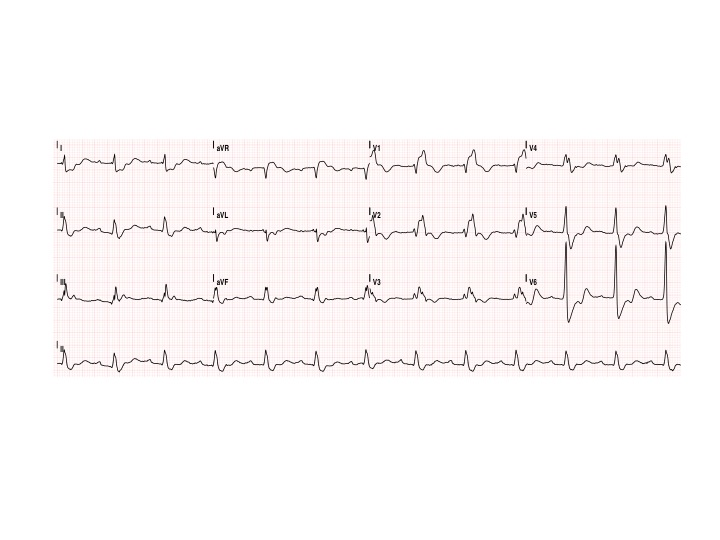 